ΠΡΟΓΡΑΜΜΑΤετάρτη 27 Φεβρουαρίου 2019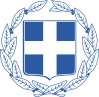 ΥΠΟΥΡΓΕΙΟ ΠΟΛΙΤΙΣΜΟΥ & ΑΘΛΗΤΙΣΜΟΥΕΦΟΡΕΙΑ ΑΡΧΑΙΟΤΗΤΩΝ ΔΩΔΕΚΑΝΗΣΟΥ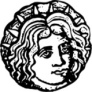 ΔΗΜΟΣ ΡΟΔΟΥΔΙΕΥΘΥΝΣΗ ΜΕΣΑΙΩΝΙΚΗΣ ΠΟΛΗΣ & ΜΝΗΜΕΙΩΝ17:30ΠροσέλευσηΚατάλυμμα της ΙσπανίαςΟδός Ιπποτών, Μεσαιωνική Πόλη17:45ΧαιρετισμοίΧατζηδιάκος Φώτιος,  Δήμαρχος ΡόδουΧατζηιωάννου Ελευθέριος,Αντιδήμαρχος Πολιτισμού, Μεσαιωνικής Πόλης & ΜνημείωνΠαρουσιάσεις18:00Μηχαϊλίδου Μαρία,  Έφορος Αρχαιοτήτων ΔωδεκανήσουΣυνοπτική παρουσίαση έργων & στόχων Εφ.Α.Δ.18:15Παρασκευοπούλου Άννα,  Διευθύντρια Μεσαιωνικής Πόλης & ΜνημείωνΣυνοπτική παρουσίαση έργων & στόχων Δ.Μ.Π.&Μ.18:30Ψαρρή Παναγιώτα, Αρχαιολόγος Εφ.Α.Δ.Η αθέατη πλευρά του αρχαιολογικού έργου στη Μεσαιωνική Πόλη.18:40Οικονομίδου Ρεγγίνα, Τμηματάρχης Εκτέλεσης Έργων της Δ.Μ.Π.&Μ.Αποκατάσταση κτιρίου και Ανάπλαση κήπου Ροδιακής Έπαυλης.18:50Μάγος Κυριακός, Τμηματάρχης Προγραμματισμού Μελετών & ΙστορικήςΤεκμηρίωσης της Δ.Μ.Π.&Μ.Αποκατάσταση Εθνικού Θεάτρου Ρόδου.19:00Ερωτήσεις - Συζήτηση